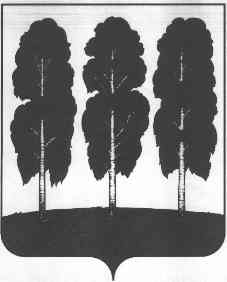 АДМИНИСТРАЦИЯ БЕРЕЗОВСКОГО РАЙОНАХАНТЫ-МАНСИЙСКОГО АВТОНОМНОГО ОКРУГА-ЮГРЫПОСТАНОВЛЕНИЕот  21.12.2018                                                                                                         № 1189пгт.Березово О внесении изменений в постановление администрации городского поселения Березово  от 31.12.2013 № 69 «Об утверждении муниципальной программы «Защита населения и территорий от чрезвычайных ситуаций, обеспечение пожарной безопасности в городском поселении Берёзово на 2014-2020 годы»»В соответствии с  Бюджетным кодексом Российской Федерации, постановлением администрации Березовского района от 12.10.2016 № 775 «Об утверждении Порядка разработки, утверждения и реализации муниципальных программ городского поселения Березово, Порядка проведения и критериев ежегодной оценки эффективности реализации муниципальных программ городского поселения Березово» и в связи  с организационно-кадровыми изменениями в администрации Березовского района:1. Внести в постановление администрации городского поселения Березово от 31.12.2013 № 69 «Об утверждении муниципальной программы «Защита населения и территорий от чрезвычайных ситуаций, обеспечение пожарной безопасности в городском поселении Берёзово на 2014-2020 годы» (далее-муниципальная программа) следующие изменения:1.1. В заголовке и пункте 1 постановления цифры «2020» заменить цифрами «2021».1.2. В приложении к постановлению:1.2.1. в наименовании муниципальной программы цифры «2020»  заменить цифрами «2021»;1.2.2. паспорт муниципальной программы изложить в следующей редакции согласно приложению 1 к настоящему постановлению;1.2.3.  в разделе 4 слова «отдел по гражданской защите населения,  транспорту и связи» заменить словами «отдел по гражданской защите населения»;1.2.4. приложение 2 к муниципальной программе изложить в следующей редакции согласно приложению 2 к настоящему постановлению;1.2.5. приложение 3 к муниципальной программе изложить в следующей редакции согласно приложению 3 к настоящему постановлению. 2. Опубликовать настоящее постановление в газете «Жизнь Югры» и разместить на официальных веб-сайтах органов местного самоуправления Березовского района, городского поселения Берёзово.3. Настоящее постановление вступает в силу после его официального опубликования. Глава района 	                                                                                          В.И. ФоминПриложение 1 к постановлению администрации Березовского района                                                           от 21.12.2018 № 1189ПАСПОРТмуниципальной программы                                                                                      Приложение 2 к постановлению администрации Березовского района                                                                               от 21.12.2018 № 1189Целевые показатели и (или) индикаторы муниципальной программы *Базовый показатель рассчитан по состоянию на 1 января 2016 года. Приложение 3 к постановлению администрации Березовского района                                                                               от 21.12.2018 № 1189ПЕРЕЧЕНЬ ОСНОВНЫХ ПРОГРАММНЫХ МЕРОПРИЯТИЙНаименование муниципальной программы«Защита населения и территории от чрезвычайных ситуаций, обеспечение пожарной безопасности в городском поселении Березово  на 2014 - 2021 годы»Ответственный исполнитель муниципальной программыАдминистрация Березовского района (Отдел по гражданской защите населения)Соисполнитель муниципальной программынетЦели муниципальной программы1)Приведение объектов муниципальной собственности городского поселения Берёзово в соответствие с нормами и правилами пожарной безопасности;2) Выполнение мероприятий в сфере гражданской обороны, защиты населения и территорий от чрезвычайных ситуаций.Задачи муниципальной программы1) Обеспечение пожарной безопасности населённых пунктов городского поселения Берёзово;2) Обеспечение защиты населения и территорий от чрезвычайных ситуаций.Сроки реализации муниципальной программы2014-2021 годыПеречень подпрограмм1.«Укрепление пожарной безопасности»;2.«Организация и обеспечение мероприятий в сфере гражданской обороны, защиты населения и территорий от чрезвычайных ситуаций».Финансовое обеспечение, в том числе с распределением средств по источникам финансирования, по годам реализации муниципальной программыОбщий объем финансирования по программе     11133,1 тыс. руб., в том числе- 2014 год – 1200,0 тыс. руб.- 2015 год – 1200,0 тыс. руб.- 2016 год – 636,1 тыс. руб.- 2017 год – 1582,0 тыс. руб.- 2018 год – 1332,0 тыс. руб.- 2019 год – 1689,0 тыс. руб.- 2020 год – 1747,0 тыс. руб.- 2021 год – 1747,0 тыс. руб.Из них из бюджета  городского поселения Берёзово: всего –       тыс. руб.       - 2014 год– 1200,0 тыс. руб.- 2015 год –1200,0 тыс. руб.- 2016 год – 636,1 тыс. руб.- 2017 год – 1582,0 тыс. руб.- 2018 год – 1332,0 тыс. руб.- 2019 год – 1689,0 тыс. руб.- 2020 год –  1747,0 тыс. руб.- 2021 год –  1747,0 тыс. руб. Ежегодные объемы финансирования программы за счет средств бюджета: городского поселения Березовоопределяются в соответствии с утвержденным бюджетом на соответствующий финансовый год.В ходе реализации муниципальной программы ежегодные объемы финансирования мероприятий при необходимости подлежат корректировке.Целевые показатели муниципальной программы  (показатели социально-экономической эффективности)- Рост доли обеспечения требуемого уровня пожарной безопасности, в общем количестве населенных пунктов городского поселения,  от 66%  до 68%;- Сохранение доли оповещаемого населения от общего числа жителей городского поселения на уровне 93%.№ п/пНаименование показателей результатовБазовый* показатель на начало реализации программыЗначения показателя по годамЗначения показателя по годамЗначения показателя по годамЗначения показателя по годамЗначения показателя по годамЗначения показателя по годамЗначения показателя по годамЦелевое значение показателя на момент окончания действия программы(показатели социальной, экономической и экологической эффективности программы)№ п/пНаименование показателей результатовБазовый* показатель на начало реализации программы2016 г.2017 г.2018 г.2019 г.2020 г.2021 г.1Доля обеспечения требуемого уровня пожарной безопасности, в общем количестве населенных пунктов городского поселения  (процентов) 66%66%66%68%68%68%68%68%68%68%2Доля оповещаемого населения от общего числа жителей городского поселения до уровня, %.89%89%93%93%93%93%93%93%93%93%№ п/пОсновное мероприятие муниципальной программы (связь мероприятий с показателями муниципальной программы)Ответственный исполнитель (соисполнитель)Источники финансированияИсточники финансированияИсточники финансированияФинансовые затраты на реализацию (тыс. рублей)Финансовые затраты на реализацию (тыс. рублей)Финансовые затраты на реализацию (тыс. рублей)Финансовые затраты на реализацию (тыс. рублей)Финансовые затраты на реализацию (тыс. рублей)Финансовые затраты на реализацию (тыс. рублей)Финансовые затраты на реализацию (тыс. рублей)Финансовые затраты на реализацию (тыс. рублей)№ п/пОсновное мероприятие муниципальной программы (связь мероприятий с показателями муниципальной программы)Ответственный исполнитель (соисполнитель)Источники финансированияИсточники финансированияИсточники финансированиявсеговсего2016201720182019202020211234445567891011Цель 1. Приведение объектов муниципальной собственности городского поселения Берёзово в соответствие с нормами и правилами пожарной безопасности  Цель 1. Приведение объектов муниципальной собственности городского поселения Берёзово в соответствие с нормами и правилами пожарной безопасности  Цель 1. Приведение объектов муниципальной собственности городского поселения Берёзово в соответствие с нормами и правилами пожарной безопасности  Цель 1. Приведение объектов муниципальной собственности городского поселения Берёзово в соответствие с нормами и правилами пожарной безопасности  Цель 1. Приведение объектов муниципальной собственности городского поселения Берёзово в соответствие с нормами и правилами пожарной безопасности  Цель 1. Приведение объектов муниципальной собственности городского поселения Берёзово в соответствие с нормами и правилами пожарной безопасности  Цель 1. Приведение объектов муниципальной собственности городского поселения Берёзово в соответствие с нормами и правилами пожарной безопасности  Цель 1. Приведение объектов муниципальной собственности городского поселения Берёзово в соответствие с нормами и правилами пожарной безопасности  Цель 1. Приведение объектов муниципальной собственности городского поселения Берёзово в соответствие с нормами и правилами пожарной безопасности  Цель 1. Приведение объектов муниципальной собственности городского поселения Берёзово в соответствие с нормами и правилами пожарной безопасности  Цель 1. Приведение объектов муниципальной собственности городского поселения Берёзово в соответствие с нормами и правилами пожарной безопасности  Цель 1. Приведение объектов муниципальной собственности городского поселения Берёзово в соответствие с нормами и правилами пожарной безопасности  Цель 1. Приведение объектов муниципальной собственности городского поселения Берёзово в соответствие с нормами и правилами пожарной безопасности  Цель 1. Приведение объектов муниципальной собственности городского поселения Берёзово в соответствие с нормами и правилами пожарной безопасности  Подпрограмма 1. «Укрепление пожарной безопасности»Подпрограмма 1. «Укрепление пожарной безопасности»Подпрограмма 1. «Укрепление пожарной безопасности»Подпрограмма 1. «Укрепление пожарной безопасности»Подпрограмма 1. «Укрепление пожарной безопасности»Подпрограмма 1. «Укрепление пожарной безопасности»Подпрограмма 1. «Укрепление пожарной безопасности»Подпрограмма 1. «Укрепление пожарной безопасности»Подпрограмма 1. «Укрепление пожарной безопасности»Подпрограмма 1. «Укрепление пожарной безопасности»Подпрограмма 1. «Укрепление пожарной безопасности»Подпрограмма 1. «Укрепление пожарной безопасности»Подпрограмма 1. «Укрепление пожарной безопасности»Подпрограмма 1. «Укрепление пожарной безопасности»Задача 1. Обеспечение пожарной безопасности населённых пунктов городского поселения БерёзовоЗадача 1. Обеспечение пожарной безопасности населённых пунктов городского поселения БерёзовоЗадача 1. Обеспечение пожарной безопасности населённых пунктов городского поселения БерёзовоЗадача 1. Обеспечение пожарной безопасности населённых пунктов городского поселения БерёзовоЗадача 1. Обеспечение пожарной безопасности населённых пунктов городского поселения БерёзовоЗадача 1. Обеспечение пожарной безопасности населённых пунктов городского поселения БерёзовоЗадача 1. Обеспечение пожарной безопасности населённых пунктов городского поселения БерёзовоЗадача 1. Обеспечение пожарной безопасности населённых пунктов городского поселения БерёзовоЗадача 1. Обеспечение пожарной безопасности населённых пунктов городского поселения БерёзовоЗадача 1. Обеспечение пожарной безопасности населённых пунктов городского поселения БерёзовоЗадача 1. Обеспечение пожарной безопасности населённых пунктов городского поселения БерёзовоЗадача 1. Обеспечение пожарной безопасности населённых пунктов городского поселения БерёзовоЗадача 1. Обеспечение пожарной безопасности населённых пунктов городского поселения БерёзовоЗадача 1. Обеспечение пожарной безопасности населённых пунктов городского поселения Берёзово1.1.Повышение уровня пожарной безопасности в городском поселении Березово (1)Администрация Березовского района (отдел по гражданской защите населения)ВсегоВсегоВсего7939,17939,1636,11463,01172,01522,01573,01573,01.1.Повышение уровня пожарной безопасности в городском поселении Березово (1)Администрация Березовского района (отдел по гражданской защите населения)Бюджет городского поселения Берёзово, всегоБюджет городского поселения Берёзово, всегоБюджет городского поселения Берёзово, всего7939,17939,1636,11463,01172,01522,01573,01573,01.1.1.Содержание пожарных водоемовАдминистрация Березовского района (отдел по гражданской защите населения)ВсегоВсегоВсего6643,26643,2540,21163,01172,01222,01273,01273,01.1.1.Содержание пожарных водоемовАдминистрация Березовского района (отдел по гражданской защите населения)Бюджет городского поселения Берёзово, всегоБюджет городского поселения Берёзово, всегоБюджет городского поселения Берёзово, всего6643,26643,2540,21163,01172,01222,01273,01273,01.1.2.Управление резервным фондом городского поселения БерезовоАдминистрация Березовского района (отдел по гражданской защите населения)ВсегоВсегоВсего1295,91295,995,9300,00300,0300,0300,01.1.2.Управление резервным фондом городского поселения БерезовоАдминистрация Березовского района (отдел по гражданской защите населения)Бюджет городского поселения Берёзово, всегоБюджет городского поселения Берёзово, всегоБюджет городского поселения Берёзово, всего1295,91295,995,9300,00300,0300,0300,0Итого по задаче 1Итого по задаче 1Итого по задаче 1ВсегоВсегоВсего7939,17939,1636,11463,01172,01522,01573,01573,0Итого по задаче 1Итого по задаче 1Итого по задаче 1Бюджет городского поселения Берёзово, всегоБюджет городского поселения Берёзово, всегоБюджет городского поселения Берёзово, всего7939,17939,1636,11463,01172,01522,01573,01573,0Всего по подпрограмме 1Всего по подпрограмме 1Всего по подпрограмме 1Всего по подпрограмме 1ВсегоВсегоВсего7939,1636,11463,01172,01522,01573,01573,0Всего по подпрограмме 1Всего по подпрограмме 1Всего по подпрограмме 1Всего по подпрограмме 1Бюджет городского поселения Берёзово, всегоБюджет городского поселения Берёзово, всегоБюджет городского поселения Берёзово, всего7939,1636,11463,01172,01522,01573,01573,0Цель 2. Выполнение мероприятий в сфере гражданской обороны, защиты населения и территорий от чрезвычайных ситуацийЦель 2. Выполнение мероприятий в сфере гражданской обороны, защиты населения и территорий от чрезвычайных ситуацийЦель 2. Выполнение мероприятий в сфере гражданской обороны, защиты населения и территорий от чрезвычайных ситуацийЦель 2. Выполнение мероприятий в сфере гражданской обороны, защиты населения и территорий от чрезвычайных ситуацийЦель 2. Выполнение мероприятий в сфере гражданской обороны, защиты населения и территорий от чрезвычайных ситуацийЦель 2. Выполнение мероприятий в сфере гражданской обороны, защиты населения и территорий от чрезвычайных ситуацийЦель 2. Выполнение мероприятий в сфере гражданской обороны, защиты населения и территорий от чрезвычайных ситуацийЦель 2. Выполнение мероприятий в сфере гражданской обороны, защиты населения и территорий от чрезвычайных ситуацийЦель 2. Выполнение мероприятий в сфере гражданской обороны, защиты населения и территорий от чрезвычайных ситуацийЦель 2. Выполнение мероприятий в сфере гражданской обороны, защиты населения и территорий от чрезвычайных ситуацийЦель 2. Выполнение мероприятий в сфере гражданской обороны, защиты населения и территорий от чрезвычайных ситуацийЦель 2. Выполнение мероприятий в сфере гражданской обороны, защиты населения и территорий от чрезвычайных ситуацийЦель 2. Выполнение мероприятий в сфере гражданской обороны, защиты населения и территорий от чрезвычайных ситуацийЦель 2. Выполнение мероприятий в сфере гражданской обороны, защиты населения и территорий от чрезвычайных ситуацийПодпрограмма 2. «Организация и обеспечение мероприятий в сфере гражданской обороны, защиты населения и территорий от чрезвычайных ситуаций»Подпрограмма 2. «Организация и обеспечение мероприятий в сфере гражданской обороны, защиты населения и территорий от чрезвычайных ситуаций»Подпрограмма 2. «Организация и обеспечение мероприятий в сфере гражданской обороны, защиты населения и территорий от чрезвычайных ситуаций»Подпрограмма 2. «Организация и обеспечение мероприятий в сфере гражданской обороны, защиты населения и территорий от чрезвычайных ситуаций»Подпрограмма 2. «Организация и обеспечение мероприятий в сфере гражданской обороны, защиты населения и территорий от чрезвычайных ситуаций»Подпрограмма 2. «Организация и обеспечение мероприятий в сфере гражданской обороны, защиты населения и территорий от чрезвычайных ситуаций»Подпрограмма 2. «Организация и обеспечение мероприятий в сфере гражданской обороны, защиты населения и территорий от чрезвычайных ситуаций»Подпрограмма 2. «Организация и обеспечение мероприятий в сфере гражданской обороны, защиты населения и территорий от чрезвычайных ситуаций»Подпрограмма 2. «Организация и обеспечение мероприятий в сфере гражданской обороны, защиты населения и территорий от чрезвычайных ситуаций»Подпрограмма 2. «Организация и обеспечение мероприятий в сфере гражданской обороны, защиты населения и территорий от чрезвычайных ситуаций»Подпрограмма 2. «Организация и обеспечение мероприятий в сфере гражданской обороны, защиты населения и территорий от чрезвычайных ситуаций»Подпрограмма 2. «Организация и обеспечение мероприятий в сфере гражданской обороны, защиты населения и территорий от чрезвычайных ситуаций»Подпрограмма 2. «Организация и обеспечение мероприятий в сфере гражданской обороны, защиты населения и территорий от чрезвычайных ситуаций»Подпрограмма 2. «Организация и обеспечение мероприятий в сфере гражданской обороны, защиты населения и территорий от чрезвычайных ситуаций»Задача 2. Обеспечение защиты населения и территорий от чрезвычайных ситуацийЗадача 2. Обеспечение защиты населения и территорий от чрезвычайных ситуацийЗадача 2. Обеспечение защиты населения и территорий от чрезвычайных ситуацийЗадача 2. Обеспечение защиты населения и территорий от чрезвычайных ситуацийЗадача 2. Обеспечение защиты населения и территорий от чрезвычайных ситуацийЗадача 2. Обеспечение защиты населения и территорий от чрезвычайных ситуацийЗадача 2. Обеспечение защиты населения и территорий от чрезвычайных ситуацийЗадача 2. Обеспечение защиты населения и территорий от чрезвычайных ситуацийЗадача 2. Обеспечение защиты населения и территорий от чрезвычайных ситуацийЗадача 2. Обеспечение защиты населения и территорий от чрезвычайных ситуацийЗадача 2. Обеспечение защиты населения и территорий от чрезвычайных ситуацийЗадача 2. Обеспечение защиты населения и территорий от чрезвычайных ситуацийЗадача 2. Обеспечение защиты населения и территорий от чрезвычайных ситуацийЗадача 2. Обеспечение защиты населения и территорий от чрезвычайных ситуаций2.1.Реконструкция муниципальной системы оповещения ГО и ЧС городского поселения Березово(2) Администрация Березовского района (отдел по гражданской защите населения)Администрация Березовского района (отдел по гражданской защите населения)Администрация Березовского района (отдел по гражданской защите населения)ВсегоВсего0000002.1.Реконструкция муниципальной системы оповещения ГО и ЧС городского поселения Березово(2) Администрация Березовского района (отдел по гражданской защите населения)Администрация Березовского района (отдел по гражданской защите населения)Администрация Березовского района (отдел по гражданской защите населения)Бюджет городского поселения Берёзово, всегоБюджет городского поселения Берёзово, всего0000002.2.Предупреждение и ликвидация последствий чрезвычайных ситуаций и стихийных бедствий природного и техногенного характераАдминистрация Березовского района (отдел по гражданской защите населения)Администрация Березовского района (отдел по гражданской защите населения)Администрация Березовского района (отдел по гражданской защите населения)ВсегоВсего794,00119,0160,0167,0174,0174,02.2.Предупреждение и ликвидация последствий чрезвычайных ситуаций и стихийных бедствий природного и техногенного характераАдминистрация Березовского района (отдел по гражданской защите населения)Администрация Березовского района (отдел по гражданской защите населения)Администрация Березовского района (отдел по гражданской защите населения)Бюджет городского поселения Берёзово, всегоБюджет городского поселения Берёзово, всего794,00119,0160,0167,0174,0174,0Итого по задаче 2Итого по задаче 2Итого по задаче 2Итого по задаче 2Итого по задаче 2ВсегоВсего794,00119,0160,0167,0174,0174,0Итого по задаче 2Итого по задаче 2Итого по задаче 2Итого по задаче 2Итого по задаче 2Бюджет городского поселения Берёзово, всегоБюджет городского поселения Берёзово, всего794,00119,0160,0167,0174,0174,0Всего по подпрограмме 2Всего по подпрограмме 2Всего по подпрограмме 2Всего по подпрограмме 2Всего по подпрограмме 2ВсегоВсего794,00119,0160,0167,0174,0174,0Всего по подпрограмме 2Всего по подпрограмме 2Всего по подпрограмме 2Всего по подпрограмме 2Всего по подпрограмме 2Бюджет городского поселения Берёзово, всегоБюджет городского поселения Берёзово, всего794,00119,0160,0167,0174,0174,0Всего по муниципальной программеВсего по муниципальной программеВсего по муниципальной программеВсего по муниципальной программеВсего по муниципальной программеВсегоВсего8733,1636,11582,01332,01689,01747,01747,0Всего по муниципальной программеВсего по муниципальной программеВсего по муниципальной программеВсего по муниципальной программеВсего по муниципальной программеБюджет городского поселения Берёзово, всегоБюджет городского поселения Берёзово, всего8733,1636,11582,01332,01689,01747,01747,0